«Новый Бор»сикт овмöдчöминсаСöвет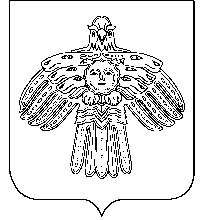 РЕШЕНИЕКЫВКÖРТÖДСоветсельского поселения«Новый Бор»от 25 сентября  2015 года                                                                    №  3-22/4                                                                      пст. Новый Бор, Республика КомиОб утверждении Правил благоустройства и санитарного содержания территории сельского поселения «Новый Бор» В соответствии с Федеральным законом от 06.10.. № 131-ФЗ «Об общих принципах организации местного самоуправления в Российской Федерации», Закон Республики Коми от 30.12.2003 N 95-РЗ «Об административной ответственности в Республике Коми» и Уставом сельского поселения «Новый Бор»Совет сельского поселения «Новый Бор» РЕШИЛ:1. Утвердить Правила благоустройства и санитарного содержания территории сельского поселения «Новый Бор» согласно приложению.            2. Признать утратившим силу решение Совета сельского поселения «Новый Бор» от  05 февраля   2010 г.  № 2-11/ 6 «Об утверждении Правилблагоустройства территории сельского поселения «Новый Бор».            3. Контроль над выполнением решения возложить на постоянную комиссию по законности, правопорядку и  депутатской этике (Артеев А.В.).4. Решение вступает в силу со дня официального обнародования (опубликования).И.о. главы сельского поселения «Новый Бор»                                                                                 Т.П. Рудакова                                                                                                        Утвержденырешением Советасельского поселения «Новый Бор»                                                                                           от 25 сентября  2015 года № 3-22/4(приложение)Правилаблагоустройства и санитарного содержаниятерритории сельского поселения «Новый Бор»1. Общие положения1.1. Правила благоустройства и санитарного содержания территории сельского поселения «Новый Бор» (далее - Правила) разработаны с целью обеспечения состояния сельского поселения «Новый Бор» (далее - Поселение) в соответствии с СанПиН 42-128-4690-88 «Санитарные правила содержания территорий населенных мест», Федеральным законом от 10.01.2002г. N 7-ФЗ «Об охране окружающей среды», Федеральным законом от 30.03.1999г. N 52-ФЗ «О санитарно-эпидемиологическом благополучии населения», Федеральным законом от 06.10.2003г. N 131-ФЗ «Об общих принципах организации местного самоуправления в Российской Федерации», постановлением Госстроя России от 27.09.2003 г. N 170 «Об утверждении Правил и норм технической эксплуатации жилищного фонда», Законом Республики Коми от 01.07.2010 г. N 77-РЗ «О некоторых вопросах в области обеспечения чистоты и порядка на территории Республике Коми»,   Законом  Республики Коми от 30.12.2003г. N 95-РЗ «Об административной ответственности в Республике Коми», а также требованиями законодательства Российской Федерации в области содержания территорий населенных пунктов, охраны окружающей среды и санитарно-эпидемиологического благополучия населения.1.2. Правила устанавливают единые и обязательные для исполнения физическими, должностными, юридическими лицами,  индивидуальными предпринимателями, пользователями и арендаторами земельных участков, объектов недвижимости и иных вещных прав нормы и требования в сфере благоустройства и содержания территорий в границах Поселения.1.3. Собственники земельных участков, зданий, строений, сооружений, помещений и так далее, а также лица, в чьем владении и (или) пользовании находятся указанные объекты, обязаны не допускать ухудшения экологической обстановки в результате своей деятельности и осуществлять комплекс природоохранных мероприятий.1.4. Для целей настоящих Правил используются следующие основные понятия:благоустройство территории Поселения - комплекс предусмотренных правилами благоустройства территории поселения мероприятий по содержанию территории, а также по проектированию и размещению объектов благоустройства, направленных на обеспечение и повышение комфортности условий проживания граждан, поддержание и улучшение санитарного и эстетического состояния территории;объект внешнего благоустройства - улицы, переулки, набережные, проезды, внутридворовые, дворовые, придомовые территории, пляжи, скверы и иные территории (в том числе озелененные); фасады зданий и сооружений и элементы их декора (в том числе: кровли, ограждения, защитные решетки, окна, балконы, лоджии, двери, карнизы, водосточные трубы, номерные знаки домов, подъездов и т.п.) и иные внешние элементы зданий и сооружений; контейнерные площадки, урны и иные уличные мусоросборники, павильоны, палатки, скамьи, рекламные тумбы, стенды для афиш и объявлений, наружная часть инженерных сооружений, детские и спортивные площадки, гаражи, автостоянки, парковки,  автозаправочные станции, устройства наружного освещения и подсветки;содержание объекта внешнего благоустройства - обеспечение надлежащего технического состояния и внешнего облика, а также безопасности и чистоты объекта благоустройства;объекты комплексного благоустройства – различные объекты территорий сельского поселения, на которых осуществляется деятельность по комплексному благоустройству: площадки, дворы, кварталы, функционально-планировочные образования, территории административных единиц населенных пунктов и территории Поселения в целом, а также территории, выделяемые по принципу единой градостроительной регламентации (охранные зоны) или визуально-пространственного восприятия (площадь с застройкой, улица с прилегающей территорией и застройкой), другие территории Поселения;владелец объекта благоустройства – лицо, которому объект благоустройства принадлежит на праве собственности, праве пожизненного наследуемого владения, праве постоянного (бессрочного) пользования, праве хозяйственного ведения, праве оперативного управления, праве аренды (если владение вещью предусмотрено договором аренды) и на основании иных договоров;элементы комплексного благоустройства – декоративные, технические, планировочные, конструктивные устройства, растительные компоненты, различные виды оборудования и оформления, малые архитектурные формы, некапитальные нестационарные сооружения, наружная реклама и информация, используемые как составные части комплексного благоустройства;территория – часть территории населенного пункта, микрорайона, имеющая площадь, границы, местоположение, правовой статус и другие характеристики, отражаемые в государственном земельном кадастре, либо в правовых актах органов местного самоуправления, переданная (закрепленная) целевым назначением юридическим или физическим лицам на праве, предусмотренном действующим законодательством Российской Федерации;содержание территории - комплекс мероприятий, связанных со своевременным ремонтом и содержанием фасадов зданий, строений и сооружений, малых архитектурных форм, заборов и ограждений, содержанием строительных площадок, зеленых насаждений, инженерных коммуникаций и их конструктивных элементов, объектов транспортной инфраструктуры, расположенных на земельном участке;общественные территории - земельные участки, предназначенные преимущественно для размещения и обеспечения функционирования объектов массового посещения, в том числе объектов культуры, образования, обслуживания, торговли, досуга, спорта, туризма, здравоохранения, религиозных организаций, а также объектов административного, делового назначения;уборка территории - комплекс мероприятий, связанных с регулярной очисткой территории открытого грунта и территорий с твердым покрытием от грязи, мусора, снега и льда, газонов от мусора, а также со сбором в специально отведенные для этого места отходов производства и потребления, листвы, другого мусора, иные мероприятия, направленные на обеспечение экологического и санитарно-эпидемиологического благополучия населения; прилегающая территория – территория, непосредственно примыкающая к границам здания, сооружения, ограждения, строительной площадки, объектам торговли, рекламы, частным жилым домам, личным подсобным хозяйствам, огородам, дачным участкам, иным объектам, в длину - в пределах границ земельного участка, в ширину - до границы с проезжей частью; дворовая территория - территория, прилегающая к жилому зданию и находящаяся в общем пользовании проживающих в нем лиц, ограниченная по периметру жилыми зданиями, строениями, сооружениями или ограждениями. На дворовой территории в интересах лиц, проживающих в жилом здании, к которому она прилегает, размещаются детские площадки, места для отдыха, сушки белья, парковки автомобилей, площадки для мусорных контейнеров, зеленые насаждения и иные объекты общественного пользования;улица – обустроенная и используемая для движения транспортных средств и пешеходов полоса земли либо поверхность искусственного сооружения, находящаяся в пределах населенных пунктов; дорога – обустроенная или приспособленная и используемая для движения транспортных средств полоса земли либо поверхность искусственного сооружения. Дорога включает в себя одну или несколько проезжих частей, обочины, канавы, тротуары, трубопереезды и разделительные полосы;переулок - небольшая улица, обычно являющаяся поперечным соединением двух более крупных продольных улиц; тротуар – элемент дороги, предназначенный для движения пешеходов и примыкающий к проезжей части или отделенный от нее газоном; газон – земельный участок в сквере, на улице, придомовой территории и других местах, засеянный  декоративной травой; ограждение – сооружение из материалов всех видов (металла, камня, кирпича, дерева и прочих), предназначенное для обнесения какого-либо участка земли;остановочный пункт – место остановки транспортных средств по маршруту регулярных перевозок, оборудованного для посадки, высадки пассажиров и ожидания транспортных средств;зеленые насаждения - древесно-кустарниковая и травянистая растительность естественного или искусственного происхождения (включая скверы, газоны, цветники, а также отдельно стоящие деревья и кустарники);места общественного пользования – свободные от транспорта территории общего пользования, в том числе пешеходные зоны, улицы, переулки, скверы, а также наземные, надземные части зданий и сооружений   специально предназначенные для использования неограниченным кругом лиц в целях досуга, проведения массовых мероприятий, организации пешеходных потоков на территориях массового посещения общественного, делового назначения, объектов пассажирского транспорта;малые архитектурные формы - сооружения, оборудование и элементы внешнего благоустройства, дополняющие основную застройку (торговые павильоны, пункты для ожидания транспорта, опоры наружного освещения, дорожные знаки, скамейки, урны, оборудование детских площадок, стенды для афиши объявлений, рекламные конструкции, мостики, ограды, парапеты, лестницы, обелиски, памятники и прочее);объект озеленения - земельный участок с зелеными насаждениями, вспомогательными сооружениями, дорожками и малыми архитектурными формами;земляные работы - производство работ, связанных со вскрытием грунта при возведении или ремонте объектов производственного жилищно- гражданского назначения, сооружений всех видов, подземных и наземных инженерных сетей и коммуникаций и т. д., за исключением пахотных работ;павильон –  строение, имеющее торговый зал  и рассчитано на одно или несколько рабочих мест;сезонные (временные) объекты торговли и обслуживания населения (киоски, павильоны, палатки, лотки и т.д.) – сборно - разборные, в том числе переносные сооружения или конструкции, установленные  без фундамента, предназначенные для торговли и обслуживания покупателей в ограниченный период времени – сезон (летний, зимний); площадка для выездной торговли – специально выделенный участок территории, имеющий твёрдое покрытие и оборудованный для кратковременной стоянки транспортных средств, с которых осуществляется торговля; объекты выездной торговли – автолавки, автоприцепы и  иные транспортные средства, предназначенные для торговли  и оказания услуг;строительные площадки – места, специально отведённые для строительства объектов недвижимости, установки некапитальных объектов, монтажа-демонтажа сооружений, организации временных объектов производства строительных материалов (растворных узлов), мест выгрузки и временного хранения строительных материалов, и иных объектов территории, используемые в целях обеспечения строительства объектов капитального строительства или осуществления иных строительно-монтажных работ, а также земельные участки под объектами, незавершёнными строительством и находящимися в стадии консервации;контейнер - стандартная емкость для сбора твердых бытовых отходов (ТБО);мусорная урна - ёмкость для сбора мусора, изготавливается из жести, пластика, проволочной сетки, оцинкованной или нержавеющей стали или бетона. Допускается использование в урне сверху специально сделанного отделения для окурков;санитарная очистка территории – уборка территорий, сбор бытовых отходов и мусора;крупногабаритный мусор (КГМ) - отходы производства, потребления и хозяйственной деятельности, утратившие свои потребительские свойства, размерами более 75 сантиметров на сторону (мебель, бытовая техника, тара и упаковка от бытовой техники, предметы сантехники и прочее);твердые и жидкие бытовые отходы - отходы, образующиеся в результате жизнедеятельности населения (приготовление пищи, упаковка товаров, уборка и текущий ремонт жилых помещений, крупногабаритные предметы домашнего обихода, фекальные отходы нецентрализованной канализации и др.);договор на вывоз ТБО и мусора – документ, составленный в письменной форме, заключаемый между заказчиком и подрядной организацией, осуществляющей сбор и вывоз ТБО и мусора и имеющий равную юридическую силу для сторон;содержание дорог - это комплекс работ, в результате которых поддерживается транспортно-эксплуатационное состояние дороги, дорожных сооружений, полосы отвода, элементов обустройства дороги, организации и безопасности движения, канав, трубопереездов, отвечающих требованиям нормативно-технической документации;          улично-дорожная сеть (УДС) - совокупность сельских дорог, улиц, проездов, включая основную проезжую часть, газоны, тротуары, наружное освещение и другие элементы благоустройства, а также дорожные покрытия инженерных сооружений (мостов, путепроводов).           Содержание сельских дорог, улиц и проездов - это комплекс работ, в результате которых поддерживается транспортно-эксплуатационное состояние дороги, дорожных сооружений, полосы отвода, элементов обустройства дороги, организации и безопасности движения, отвечающих требованиям нормативно-технической документации.          Содержание улично-дорожной сети включает в себя проведение работ по содержанию автомобильных дорог местного значения, в том числе дорожных сооружений и элементов обустройства дорог.            Содержание автомобильных дорог общего пользования в границах населённого пункта подразумевает зимнее и летнее содержание.           Содержание дорог осуществляется в соответствии с действующими ГОСТами, СНиПами.2. Порядок благоустройства и санитарного содержания территории
ПоселенияВ целях обеспечения санитарного содержания территорий Поселения осуществляется их закрепление за юридическими лицами и индивидуальными предпринимателями, в том числе физическими лицами в соответствии с размерами территории, указанными в ч.4 настоящих Правил.2.1. Юридическим лицам, индивидуальным предпринимателям и физическим лицам необходимо обеспечить систематическую уборку (ручную, механизированную) закрепленных за ними прилегающих территорий, заключать договора со специализированной организацией на вывоз, утилизацию бытовых отходов и своевременно оплачивать оказанные услуги;2.1.1. Юридические и должностные лица в целях выполнения настоящих Правил обязаны:     - издать правовой акт, определяющий ответственных за организацию и выполнение  настоящих Правил, предусматривающий порядок уборки и содержания территории и объектов благоустройства;     - разработать инструкции или внести в должностные обязанности положения, определяющие порядок уборки и содержания территории и объектов благоустройства;     - обеспечить (при необходимости заключить договора со специализированными предприятиями) сбор и вывоз бытовых отходов и мусора.2.2. В случаях экстремальных погодных явлений (ливневый дождь, снегопад, гололед и т.д.) режим уборочных работ устанавливается в соответствии с указаниями главы поселения или штаба ГО ЧС.2.3. Ответственными за содержание объектов в чистоте, согласно настоящим Правилам, и соблюдение установленного санитарного порядка являются:     - на предприятиях, организациях и учреждениях - их руководители, если иное не установлено внутренним распорядительным документом;     - на объектах торговли, оказания услуг - руководители объектов торговли (оказания услуг), индивидуальные предприниматели;     - на незастроенных территориях - владельцы земельных участков;     - на строительных площадках - владельцы земельных участков или руководители организации-подрядчика;      - в частных домовладениях и прочих объектах - владельцы домов, объектов, либо лица ими уполномоченные.2.4. Ответственность за организацию и производство уборочных работ возлагается:2.4.1 Тротуары, расположенные вдоль улиц, переулков и проездов, не имеющих непосредственных выходов из подъездов, улицы, переулки - на подрядные организации, отвечающие за уборку и содержание проезжей части;2.4.2 Мосты, лестничные сходы - на предприятия, на балансе которых находятся инженерные сооружения;2.4.3.  Придомовые территории, въезды во дворы, пешеходные дорожки, расположенные на территории домовладения, строительные площадки - на предприятия, на балансе которых или в управлении которых находятся данные домовладения, либо на подрядчиков, выполняющих данные работы на договорных условиях;2.4.4. Территории, прилегающие к зданиям (торговые павильоны, магазины и другие здания общественно-деловой застройки) - на организации, учреждения, иные лица в собственности которых или в управлении которых находятся эти здания;2.4.5. Объекты озеленения (скверы, газоны) - на балансодержателей или эксплуатационные организации, в ведении которых находятся данные объекты озеленения;2.4.6. Посадочных площадок пассажирского транспорта, остановок, отстойных площадок - на предприятия, оказывающие услуги по перевозкам;2.4.7. Территорий, прилегающих к отдельно стоящим объектам рекламы, в радиусе 5 м. от рекламных конструкций - на рекламодателей;2.4.8. Территорий мест отдыха (пляжи на реках) - за организаторами отдыха;2.4.9. Мест уличной торговли, территорий, прилегающих к объектам торговли (рынки, торговые павильоны, быстровозводимые торговые комплексы, палатки, торговлю с машин и т.д.) - на лиц, осуществляющих торговлю.В случае если в одном здании располагаются несколько пользователей (арендаторов), ответственность за санитарное содержание прилегающей территории возлагается на собственника здания либо на его уполномоченного представителя. Если на территории находится несколько пользователей, границы уборки определяются соглашением между пользователями.Не допускается складирование тары на газонах. Не допускается торговля с земли.Предприятиям (в том числе и индивидуальным предпринимателям) на санитарной территории, отведенной главой поселения под место уличной торговли, необходимо обустроить места торговли.2.4.10. Содержание территорий длительное время не используемых и не осваиваемых, территорий после сноса строений - на организации - заказчики, которым отведена данная территория, подрядные организации, выполняющие работы по сносу строений;2.4.11. Уборка, благоустройство, поддержание чистоты территорий, въездов и выездов автозаправочных станций (АЗС) и подъездов к ним - на балансодержателей указанных объектов;2.4.12. Территории вокруг установок наружного уличного освещения, расположенных вблизи тротуаров - на подрядные организации;2.4.13. Территорий, прилегающих к трансформаторным и распределительным подстанциям, а также к опорам линий электропередач - на балансодержателей;2.4.14. Территорий платных парковок, автостоянок, гаражей и т.п. - на балансодержателей, организации, эксплуатирующие данные объекты;2.4.15. Территорий (внутрипроизводственных, внутридомовых) предприятий, организаций, подъездов к ним - на администрации предприятий, учреждений, организаций в собственности, владении, аренде или на балансе которых находятся соответствующие строения;2.4.16. Территорий индивидуальных жилых домов и частной застройки в Поселении - на собственников, владельцев, пользователей и арендаторов объектов недвижимости;2.4.17. Уборка мусора с акваторий рек, пляжей - на организации, в ведении которых эти территории находятся;2.4.18. Спил деревьев и их вывоз с улиц Поселения осуществляется организацией, непосредственно производившей работы в течение рабочего дня.3. Организация содержания территории Поселения Под содержанием понимается комплекс инженерно-технических мероприятий по уходу за территориями с целью поддержания надлежащего уровня их благоустройства и санитарного состояния. 3.1. Санитарное обустройство Поселения осуществляется проведением мероприятий, обеспечивающих выполнение требований Санитарных правил содержания территорий населенных мест (СанПиН 42-128-4690-88):           3.1.1. Летнее содержание территорий:- подметание территорий;- установки урн, контейнеров для сбора твердых бытовых отходов и мусора, размещаемых в соответствии с действующими нормами и установленными требованиями на специально отведенных площадках, соблюдения режимов их уборки и дезинфекции;- организации содержания животных на территории Поселения в соответствии с установленными требованиями, обеспечивающими предупреждение распространения заболеваний, переносимых животными, устранение владельцами животных экскрементов;- обрезка деревьев, борьба с сорной растительностью;- текущий ремонт элементов внешнего благоустройства.3.1.2. Осеннее содержание территорий:- подметание и очистка территорий от грязи, опавшей листвы, снега;- борьба с гололедом;- организация освещения улиц, переулков;- подготовка элементов внешнего благоустройства к зиме.3.1.3. Зимнее содержание территорий:- очистка территорий от снега и льда;- организация освещения улиц, переулков;- борьба с гололедом;3.1.4. Весеннее содержание территорий:- обеспечение стока поверхностных вод с территорий;- уборка снега и грязи;- санитарная уборка накопившегося мусора и сухой травы;- текущий ремонт элементов внешнего благоустройства.3.2. Конкретные сроки начала, окончания и периодичности того или иного вида работ должны диктоваться реальным состоянием территории с учетом погодных условий.3.3. В весенний период целесообразно предусматривать проведение в сжатые сроки мероприятий по санитарной очистке и пожарной безопасности с привлечением сил и средств всех предприятий и организаций, осуществляющих свою деятельность на территории поселения, а также проживающего населения.3.4. Содержание улично-дорожной сети:- обеспечение бесперебойного и безопасного движения транспорта по улицам и переулкам населенным пунктам Поселения при любых погодных условиях:1) расчистка проезжей части от выпадающего снега и предотвращение образования уплотненной корки; удаление с покрытий снежно-ледяных накатов и уплотненного снега; удаление снежных валов, образовавшихся в результате расчистки проезжей части; борьба со скользкостью на проезжей части при гололеде;2) уборка снега и льда с перекрестков, остановок транспорта, формовка снежных валов, зачистке лотков проезжей части после вывоза снега. Подсыпка - выравнивание поверхности дорог, тротуаров, внутридомовых территорий, улиц частного сектора, производимое с помощью посыпного материала (гравий, шлак, песок, земля, строительные, бетонные, каменные, кирпичные отходы).Полная подсыпка - выравнивание всей протяженности дорог, тротуаров, внутридомовых территорий, улиц частного сектора, производимое с помощью посыпного материала (гравий, шлак, песок, земля, строительные, бетонные, каменные, кирпичные отходы).Частичная подсыпка - выравнивание неровностей поверхности дорог, тротуаров, внутридомовых территорий, улиц частного сектора, препятствующих движению автотранспорта, производимое с помощью посыпного материала (гравий, шлак, песок, земля, строительные, бетонные, каменные, кирпичные отходы). Подсыпке подлежат:- дороги,- тротуары,- внутридомовые территории,- улицы частного сектора,находящиеся на территории сельского поселения «Новый Бор».4. Обеспечение чистоты и порядка4.1. Юридические лица, индивидуальные предприниматели, в том числе физические лицами должны соблюдать чистоту и поддерживать порядок на всей территории Поселения.4.2. Администрация сельского поселения «Новый Бор» (далее- Администрация поселения) устанавливает границы убираемых территорий исходя из следующего:4.2.1  для усадебных домовладений: в длину - на протяжении всего участка вдоль улицы, дороги, ограниченном границами соседних участков; в ширину - до середины улицы, при односторонней застройке - на всю ширину проезжей части;4.2.2  для многоквартирных домов:в длину - на протяжении всего дома, включая половину территории разрывов между домами; в ширину - до проезжей части, включая кюветы;4.2.3 для владельцев (арендаторов) магазинов, парикмахерских, аптек и т.п.:полоса шириной 15 метров вдоль границы участка при отсутствии соседних участков, принадлежащим другим владельцам, или дорог, или естественных и искусственных препятствий;4.2.4. территория общего пользования делится в равных долях, если расстояние до границы соседнего участка или здания не превышает 60 метров, в противном случае - действуют условия п. 4.2.3;4.2.5. балансодержатели надземных сетей инженерной инфраструктуры (кроме электропроводной связи и открытых водоотводных устройств), расположенной в жилой и общественной застройке, несут ответственность за содержание прилегающей территории общего пользования на всем протяжении сети шириной 5 метров с каждой стороны;4.2.6.  владельцы мест временной уличной торговли, территорий, прилегающих к объектам торговли (рынки, торговые павильоны, быстровозводимые торговые комплексы, палатки, киоски и т.д.) - в 5 м. по периметру закрепленной территории;4.2.7. рекламодатели - территории, прилегающие к отдельно стоящим объектам рекламы, в радиусе 5 м. от рекламных конструкций;4.2.8. пункты технического обслуживания, шиномонтажные мастерские, автомойки - не менее 15 метров;4.2.9.  автозаправочные станции - не менее 50 метров;4.2.10. платные автостоянки, включая краткосрочную парковку автомобилей, гаражные комплексы и кооперативы - не менее 50 метров. 4.3.1. Уборка территории  Поселения осуществляется путём проведения: - систематических работ по содержанию, уборке территории поселения, -периодичных массовых мероприятий (субботники, зеленые среды, праздничные мероприятия), проводимых по соответствующим распоряжениям главы  Поселения или волеизъявлению граждан, организаций и ТОС.4.3.2. Уборка территории Поселения в весенне-летний период производится с целью ликвидации загрязненности территории поселения, посредством подметания и проведения других работ по содержанию территории населенных пунктов и включает в себя:  - рыхление снега и организацию отвода талых вод;- ежедневный сбор мусора со всей территории;- периодический покос травы при достижении травой высоты более 15 см., скошенная трава должна быть убрана в течение 1 суток,4.3.3. В осенний период подметание улиц, тротуаров, других территорий, имеющих искусственные покрытия, производится механическим и ручным способом в установленные сроки:- в период листопада - сбор опавшей листвы 1 раз в сутки,- ежедневный сбор мусора со всей территории.В течение дня возможно дополнительное подметание по мере необходимости. 4.3.4. Уборка территории населенных пунктов в зимний период производится с целью ликвидации снега и снежно-ледовых образований, подсыпка проезжих частей дорог, улиц, переулков, пешеходных тротуаров и включает в себя:-немедленную очистку территории от снега при снегопадах; -при возникновении скользкости или образования гололеда - посыпку дорожек строительным песком и (или) щлаком, с периодичностью полного исключения гололеда.Перечень выполняемых операций зависит от категории, параметров, назначения дорог, улиц, переулков и определяется Администрацией поселения.4.3.5. Уборка снега и снежно-ледовых образований с территории улиц населенных пунктов, а также подсыпка дорог, улиц и переулков строительным песком и (или) щлаком, осуществляется в соответствии с установленными требованиями. Укладка свежевыпавшего снега и скола льда допускается на проезжей части дорог, улицах,  переулках в соответствии с установленными требованиями (ГОСТ Р50599-93 «Автомобильные дороги и улицы»).4.3.6. Укладка снега и снежно-ледовых образований на проезжей части дорог производится в виде валов, формируемых на расстоянии 0,5 м. от кромки проезжей части дороги.4.3.7. Укладка снега и снежно-ледовых образований на тротуарах, примыкающих к проезжей части улиц, на которых организована вывозка снега, допускается при условии обеспечения беспрепятственного движения пешеходов, подъезда механизмов и автотранспорта, осуществляющих сбор и вывоз снежно-ледовых образований, отходов, и производится в виде конусов, формируемых на расстоянии 0,5 м. от  кромки проезжей части дороги.4.3.8. Формирование снежных валов не допускается:-на пересечении всех дорог и улиц в одном уровне,-ближе 5 м от пешеходных переходов,-на участках дорог, оборудованных транспортными ограждениями или повышенным бордюром, на тротуарах, во въездах на прилегающие территории (дворы, прочее).4.3.9. Валы снега формируются с разрывами, обеспечивающими надлежащую видимость и беспрепятственный подъезд к остановкам, въезд во дворы, а также возможность временной парковки транспортных средств у тротуаров и движения людей к местам расположения пешеходных переходов. Ширина валов снежно-ледовых образований на проезжей части должна обеспечивать безопасное движение транспортных средств и не должна превышать 2 м.4.3.10. Очистка от снега и сосулек крыш строений должна производиться владельцами строений с соблюдением правил техники безопасности по мере необходимости. Владельцы строений обязаны обеспечить уборку снежно-ледовых образований, сброшенных с крыш, путем перемещения в прилотковую полосу, а на широких тротуарах - формированием в валы.4.3.11. Запрещается сбрасывание снега на проезжую часть улиц после их очистки уборочной техникой, а также выталкивание снега с прилегающих территорий на дороги и улицы.4.3.12. При осуществлении содержания тротуаров, остановок общественного транспорта должны быть выполнены следующие требования:- обеспечена санитарная уборка, наличие урн, очищенных от мусора;- в зимнее время должна производиться ежедневная уборка выпавшего снега, посыпка песком;- в периоды между снегопадами асфальтобетонное покрытие должно быть полностью очищено от снежно-ледовых образований.4.3.13. Очистка территории от твердых бытовых отходов и крупногабаритного мусора:- для организации очистки территории Поселения от ТБО и КГМ Администрация Поселения выдает разрешение на размещение контейнерных площадок сбора ТБО и площадок сбора КГМ, которое необходимо согласовать с отделом по развитию территорий администрации  МР МО «Усть-Цилемский» и Территориальным отделом Управления Роспотребнадзора по Республике Коми в г. Печора (рабочее место с. Усть-Цильма).4.3.14. Организацию сбора и удаление отходов обеспечивают:- на территории Поселения по мере необходимости специализированные подрядные организации;-предприятия, организации, учреждения не зависимо от форм собственности, находящиеся на территории Поселения заключают договора на вывоз отходов со специализированными подрядными организациями;-на территории комплексов объектов мелкорозничной торговли (мини-рынки, торговые комплексы площадью более 50 кв. м) - пользователи земельного участка, предоставленного под комплекс объектов мелкорозничной торговли;-на землях общего пользования (в пределах красных линий) – Администрация поселения;-на  придомовых территориях МКД  в Поселении - Управляющие компании;-со строительных площадок - заказчик строительных работ.4.3.15. Владельцы объектов, расположенных на территории Поселения, обязаны обеспечить в установленном порядке удаление отходов, в том числе ТБО и КГМ, жидких отходов, образующихся в результате функционирования объектов.4.4. Для сбора ТБО должны применяться стандартные контейнеры, обеспечивающие механизированную выгрузку бытового мусора и оборудованные крышкой (крышками). Эксплуатация контейнеров в аварийном состоянии не допускается.4.4.1. Контейнеры должны быть в технически исправном состоянии и иметь надлежащий эстетический вид. Контейнеры из черного металла должны окрашиваться не менее 1 раз в год - весной. На все контейнеры должна быть нанесена маркировка собственника или эксплуатирующей организации.         4.4.2. Контейнеры должны устанавливаться на специальных площадках с твердым покрытием. Площадки для установки контейнеров должны быть удалены от жилых домов, детских учреждений, спортивных площадок и от мест отдыха населения на расстояние не менее 20 м, но не более 100 м. Размер площадок должен быть рассчитан на установку необходимого числа контейнеров, но не более 5. Установка контейнеров производится после согласования с Администрацией поселения. Запрещается устанавливать контейнеры и бункеры для сбора мусора на проезжей части дорог, улиц и переулках.          4.4.3. Контроль за эксплуатацией контейнеров и созданием площадок временного хранения ТБО обеспечивает Администрация поселения.4.4.4. Контейнерные площадки для ТБО выполняются в уровень с подъездной дорогой либо должны иметь пандус, обеспечивающий установку контейнера на площадку. Площадка должна быть ограждена с трех сторон бордюром высотой 15 см, исключающим возможность скатывания контейнера в сторону. Места установки контейнеров должны быть оборудованы с учетом возможности подъезда и разворота мусоровозов и работы навесного оборудования.4.4.5. Подъезды и подходы к контейнерным площадкам должны освещаться.4.4.6. Площадки для сбора КГМ целесообразно располагать рядом с площадками для сбора ТБО. Площадка для сбора КГМ должна иметь твердое покрытие и с трех сторон ограждаться ограждением высотой не более 1 м.4.4.7. К площадкам сбора ТБО и КГМ круглосуточно должен быть обеспечен свободный подъезд.4.4.8. Вывоз ТБО осуществляется ежедневно согласно с действующим законодательством.4.4.9. Вывоз КГМ организуется при заполнении соответствующей площадки свыше 50%, но не реже 1 раза в неделю.4.4.10. Количество и емкость контейнеров следует определять исходя из норм накопления вывоза бытовых отходов. Расчетный объем контейнеров должен соответствовать фактическому накоплению отходов в период наибольшего их образования с коэффициентом запаса 1,2.4.4.11. Эксплуатация контейнеров с переполнением запрещается. При возникновении случаев переполнения необходимо увеличить количество установленных контейнеров.4.4.12. Уборку мусора, образовавшегося при выгрузке из контейнеров в мусоровоз, обязана производить организация, осуществляющая вывоз ТБО. В остальное время чистота на контейнерной площадке поддерживается собственником площадки и (или) эксплуатирующей организацией. Контейнерные площадки должны убираться ежедневно.4.4.13. Запрещается выливание жидких отходов и воды в контейнеры для ТБО и КГМ.4.4.14. При вводе в эксплуатацию нового объекта капитального строительства застройщик обязан по согласованию с Администрацией поселения организовать новые контейнерные площадки сбора ТБО и КГМ либо обеспечить установку дополнительных контейнеров на уже существующих контейнерных площадках.4.4.15. Контейнеры для ТБО в летний период подлежат дезинфекции с периодичностью 1 раза в месяц.4.4.16. Запрещается складировать в контейнеры крупногабаритный и строительный мусор, листву, ветки.4.4.17. Запрещается сжигать мусор внутри контейнера и вблизи контейнерной площадки.4.4.18. Предприятия, расположенные на территории Поселения должны обеспечивать деятельность по обращению с опасными отходами в соответствии с законодательством (лицензирование, паспортизация, лимиты на размещения и т.п.).4.5. Очистка от жидких отходов:4.5.1. Жидкие отходы должны собираться в сборники для жидких отходов, имеющих непроницаемое дно и стенки, обязательно закрываться крышками;4.5.2. Сборники для жидких отходов должны своевременно очищаться, дезинфицироваться и содержаться в исправном состоянии лицами, установившими такие сборники;4.5.3. Запрещается слив жидких отходов на территорию дворов, в дренажную и ливневую канализации, на проезжую часть дорог, улицы, переулки, тротуары.4.5.4. Юридические и физические лица обязаны заключать договора на вывоз отходов производства и потребления со специализированными организациями.4.5.5. Юридические и физические лица обязаны осуществлять содержание и уборку территории земельного участка, принадлежащего им на праве собственности, ином вещном праве, в объеме, предусмотренном действующим законодательством и настоящими Правилами, самостоятельно или посредством привлечения специализированных организаций за счет собственных средств.В случае, когда объект недвижимости принадлежит на праве собственности или ином вещном праве нескольким лицам, территория, подлежащая уборке, определяется пропорционально доле в праве собственности или иного права на объект недвижимости.4.6. Содержание мест отдыха:Уборка зон отдыха осуществляется собственниками или балансодержателями, к зонам отдыха относятся скверы, организованные места отдыха в черте населенного пункта и пляжи.4.6.1. Зона отдыха должна быть подготовлена к принятию посетителей собственником (владельцем) зоны отдыха или эксплуатирующей организацией. Конструктивные элементы зоны отдыха должны быть отремонтированы и обеспечивать безопасность их использования.4.6.2. Все территории зоны отдыха, за исключением пляжей, должны иметь твердое покрытие или растительный грунт с высеянными травами или зелеными насаждениями.4.6.3. Зона отдыха должна быть укомплектована урнами исходя из расчета 1 урна на 5000 кв. м. Уборка мусора из урн организуется по мере накопления, но не реже чем 1 раз в 3 дня - в период летней уборки, не реже чем 1 раз в неделю - в остальные периоды уборки.4.6.4. Зона отдыха должна быть укомплектована оборудованными и функционирующими туалетными кабинами из расчета одна туалетная кабина на 5000 кв. м с выполнением требований к установке и содержанию туалетов.4.6.5. По мере загрязнения должна производиться очистка территории места отдыха, берегов рек.4.6.6. В зонах отдыха запрещается:-выгул и купание животных;-стирка и полоскание белья;-мойка автотранспортных средств, их ремонт, слив отработанных горюче-смазочных жидкостей на землю и в водоемы, слив любых других жидкостей в водоемы;-устройство автостоянок, гаражей, аттракционов, рекламных конструкций с нарушением установленного порядка.5. Запрещается5.1. На территории Поселения запрещается:- загрязнение окружающей среды действием или бездействием юридических, физических и иных лиц;- сжигание мусора, листвы, горючих остатков во дворах, на территориях общего пользования, жилых кварталов, строительных площадок;- сбрасывать мусор и смет на зеленые насаждения, смотровые колодцы, ливневые колодцы и водоемы;- размещение движимого имущества на объектах инженерной инфраструктуры и в неустановленных местах;- расклейка плакатов, афиш, различного рода объявлений и рекламы без разрешений, а также в не отведенных для этой цели местах, вывесок на энергопередающих объектах;- складирование строительных материалов, тары, топлива, песка и т.п. на тротуарах, канавах и других местах общего пользования, а также возле магазинов, павильонов, ларьков и на прибрежной черте;- вырубка деревьев, кустарников без соответствующего разрешения;- уничтожение газонов и растительного слоя почв;- парковка автотранспорта на растительных грунтах и газонах;- мыть автомобили и другие транспортные средства, (за исключением специально отведенных для этого мест);- сливать ГСМ, в том числе во дворах предприятий, организаций, учреждений и на территориях индивидуальной жилой застройки, территориях гаражно-строительных кооперативов, автостоянок в не отведенные для этой цели емкости;- устраивать свалки мусора, снега и льда, за исключением чистого снега, полученного от расчистки тротуаров;- устраивать остановки пассажирского транспорта на газонах и у живых изгородей;- рвать цветы, выкапывать корни многолетних, ломать ветви деревьев и кустарников;- содержать домашних животных и птиц в помещениях, не отвечающих санитарно-техническим требованиям;- купать собак и других животных в местах массового купания;- выгуливать животных в местах массового отдыха, скверах стадионах, детских площадках, а также в прибрежной черте и кладбищах;- свободный выпас владельцами вне специально отведенных для этой цели мест крупного и мелкого рогатого скота, а также других домашних сельскохозяйственных животных или птиц;- осуществлять выгул животных без надзора, а собак - без поводка или намордника.- эксплуатировать объекты недвижимости и объектов временного использования, не введенные в эксплуатацию в установленном порядке;- выбор вторичного сырья (текстиль, банки, бутылки и пр.) из сборников отходов, а также из мусоровозного транспорта;- образовывать стихийные пункты приема вторичного сырья на территории Поселения вне специально отведенных и оборудованных для этого помещений;- разлив фекальных и технических жидкостей (в случае аварийных разливов должны проводиться профилактические мероприятия, направленные на предотвращение (ликвидацию) загрязнения почвы, грунтовых и поверхностных вод);- захламлять и загрязнять водные объекты и их прибрежные зоны;- складировать дрова, строительные материалы, отходы и пр. за пределами отвода земельного участка;- самовольное занятие земельных участков на территории Поселения;- повреждать и переставлять малые архитектурные формы (скамейки, вазоны, урны и т.д.);- стоянка транспортных средств в местах, препятствующих проезду транспорта общего пользования;- выброс мусора и отходов с балконов жилых домов.5.2. Совершать иные действия, нарушающие санитарные требования, установленные настоящими Правилами и действующим законодательством.6. Содержание зданий и сооружений6.1. Требования настоящего раздела распространяются на все здания, расположенные в черте населенных пунктов Поселения, независимо от назначения здания, вида собственности, этажности, материалов и годов постройки.6.2. Собственники зданий, арендаторы в установленном законом порядке должны обеспечивать содержание зданий и их конструктивных элементов в исправном состоянии, обеспечивать надлежащую эксплуатацию зданий, проведение текущего и капитального ремонта.6.3. Предприятия, учреждения, организации и владельцы индивидуальных строений (кроме индивидуальных жилых домов) обязаны:- своевременно по предписанию исполнительных органов производить работы по ремонту и покраске элементов зданий, фасадов зданий и сооружений, ограждений, экранов балконов и лоджий, рекламных установок, щитов, вывесок и витрин, указателей торговых павильонов, остановочных павильонов, асфальтовых и других покрытий дворовых и придомовых территорий;- осуществлять оформление фасадов домов, зданий и сооружений, витрин торговых предприятий по эскизам, согласованным с Администрацией поселения;- содержать в надлежащем состоянии фасады зданий;- обеспечить наличие на зданиях обязательных информационных плакатов, вывесок и т.п.;- содержать в надлежащем порядке ограждения дворов, детские игровые площадки, площадки для сушки белья и чистки одежды, места установки мусорных контейнеров, территории вокруг надворных построек (гаражей, сараев, бань и т.д.);- устанавливать и соблюдать режим уборки и мытья урн, контейнеров и других объектов сбора твердых бытовых и пищевых отходов;- обеспечивать своевременную уборку, очистку улиц, а также вывозку мусора, отходов производства и потребления;- своевременно убирать скопления снега и снего-ледовых образований с крыш домов, зданий; устранять последствия снегопадов, гололедицы, ветровалов зеленых насаждений;- обеспечивать освещение с наступлением темноты указателей улиц; номерных знаков домов, арок, подъездов, тамбуров, лестничных клеток и отведенных придомовых территорий;- содержание скамеек придомовой территории у многоквартирных домов.Лестничные клетки, не имеющие естественного освещения, должны освещаться круглосуточно.6.4. Запрещается осуществление мероприятий по реконструкции, переоборудованию зданий и их конструктивных элементов без получения разрешений, выдаваемых в установленном порядке, предусмотренном действующим законодательством, устройство пристроек, навесов, козырьков, крепление к зданиям различных растяжек, подвесок, вывесок, рекламных конструкций, плакатов, указателей, флагштоков и других устройств.6.5. Повреждения конструктивных элементов зданий, не влияющие на их прочностные характеристики, должны устраняться в течение 6 месяцев с момента повреждения. Повреждения водоотводящей системы, системы внешнего освещения, прочих внешних элементов (номерных знаков, вывесок, рекламных конструкций и др.) должны устраняться в течение 10 дней с момента повреждения.6.6. Фасады зданий:6.6.1. Фасады зданий не должны иметь видимых повреждений строительной части, декоративной отделки и инженерных элементов и должны поддерживаться в надлежащем эстетическом состоянии. Повреждения окраски фасадов зданий не должны превышать более 1% от общей площади фасада.6.6.2. Изменения фасадов зданий, связанные с ликвидацией или изменением отдельных деталей, допускаются в порядке, установленном нормативными правовыми актами. 6.6.3. Цветовая гамма фасада здания определяется согласно колерному паспорту здания и согласовывается в установленном порядке. Изменение цветового тона при эксплуатации здания или ремонте не допускается.6.6.4. На фасаде каждого дома должны быть установлены номерные знаки домов установленного образца на русском и коми языках.Номерные знаки домов, указатели номеров подъездов и квартир должны быть освещены в темное время суток;6.6.5. В домах, имеющих несколько входов (подъездов), у каждого входа (подъезда) устанавливается указатель номеров квартир, расположенных в данном входе (подъезде).6.6.6. Запрещается размещение на фасадах зданий, дверях и входных группах рекламных и информационных конструкций без получения соответствующего разрешения и с нарушением требований действующего законодательства, а также размещение частных объявлений, вывесок, афиш, агитационных материалов, крепление растяжек, выполнение надписей.6.6.7. Запрещается наносить художественные росписи на фасады зданий, домов, предприятий потребительского рынка.6.7. Кровли:6.7.1. Кровля зданий, элементы водоотводящей системы, оголовки дымоходов и вентиляционных систем должны содержаться в исправном состоянии, и не представлять опасности для жителей домов и пешеходов при любых погодных условиях;6.7.2. Запрещается складирование на кровле зданий предметов, предназначенных для эксплуатации кровли (лопаты, скрепки, ломы), строительных материалов, отходов ремонта, неиспользуемых механизмов и прочих предметов;6.7.3. В зимнее время должна быть организована очистка кровель от снега, наледи и сосулек. Очистка кровель от снега на сторонах, выходящих на пешеходные зоны, должна производиться с ограждением участков и принятием всех необходимых мер предосторожности. Сброшенные с кровель на пешеходную дорожку, проезжую часть снег и наледь подлежат немедленной уборке;6.7.4. При сбрасывании снега и наледи, скалывании сосулек, производстве ремонтных и иных работ на кровле должны быть приняты меры, обеспечивающие сохранность деревьев и кустарников, воздушных линий электроснабжения, освещения и связи, дорожных знаков, декоративной отделки и инженерных элементов зданий. В случае повреждения указанных элементов они подлежат восстановлению за счет лица, осуществлявшего очистку кровли и допустившего повреждения;6.7.5. Крыши домов должны иметь водоотвод, не допускающий прямое попадание стекающей воды на пешеходов и пешеходные зоны. Желоба, воронки, водостоки должны быть неразрывны и рассчитаны на пропуск собирающихся объемов воды. Водостоки, выходящие на стороны зданий с пешеходными зонами, должны отводиться за пределы пешеходных дорожек.7. Объекты движимого имущества, в том числе наружная реклама           7.1. К рекламно-информационным элементам относятся все виды объявлений, извещений и сообщений, передающие информацию посредством указателей, вывесок, афиш, плакатов, рекламных стендов и щитов, световых табло.              7.2. Размещение рекламно-информационных элементов на территории Поселения осуществляется в соответствие с Федеральным законом от 13 марта 2006 года № 38-ФЗ «О рекламе».8. Требования к размещению общественно-деловых и производственных построек8.1. При размещении вновь строящихся общественно-деловых, производственных построек, реконструируемых и действующих, должны соблюдаться санитарные нормы Российской Федерации.8.2. Строительные и другие организации, осуществляющие строительство, иную деятельность, связанную с нарушением почвенного покрова, обязаны снимать и складировать плодородный слой почвы для использования его в зеленом строительстве, а также восстанавливать за свой счет земельные участки и зеленые насаждения, нарушенные при производстве строительных работ, немедленно после окончания строительства.           8.3. Организация, производящая разрытие, обязана обеспечить сохранность разобранного дорожного полотна и тротуаров, а также ступеней и плит перекрытия.При устранении аварийной ситуации, приступает к устранению аварии без оформления разрешения на производство работ, поставив об этом в известность главу сельского поселения «Новый Бор». Организация, выполняющая аварийно-восстановительные работы, в течение 48 часов оформляет разрешение на производство работ.           После окончания работ, немедленно, должны быть восстановлены нарушенные газоны, зеленые насаждения, детские и спортивные площадки, малые архитектурные формы, а также асфальтобетонное покрытие (где оно было нарушено) и дорожное полотно.            Строительная (ремонтная) организация несет ответственность за качество проведения восстановительных работ и, в случае обнаружения брака, в течение одного года безвозмездно устраняет его.9. Благоустройство территории Поселения9.1. Благоустройство территории Поселения должно осуществляться в соответствии с разработанной, согласованной и утвержденной в установленном порядке градостроительной документацией (Генеральным планом муниципального образования сельского поселения «Новый Бор» и Правилами землепользования и застройки муниципального образования сельского поселения «Новый Бор»), с учетом существующей исторической застройки, вида хозяйственной и иной деятельности Поселения.9.2. Ответственность за создание и развитие благоустройства территории Поселения несет Администрация поселения.9.3. Порядок проведения работ по благоустройству территории Поселения определяется Администрацией поселения.9.4. Участие собственников, владельцев, пользователей и арендаторов объектов недвижимости в обеспечении благоустройства территории Поселения осуществляется по соглашению с органами местного самоуправления Поселения.9.5. Все виды работ, связанные с временным нарушением благоустройства на территории Поселения, должны согласовываться с Администрацией поселения.9.6. Юридические и физические лица обязаны:- не совершать действия, оказывающие вредное воздействие на благоустройство территории, затрагивающие законные интересы третьих лиц и препятствующие реализации прав собственников, владельцев, арендаторов или пользователей иных сопредельных земельных участков и иных объектов недвижимости;- проводить работы по надлежащему благоустройству земельных участков в соответствие с градостроительной и проектной документацией, градостроительными нормативами и правилами, экологическими, санитарными, противопожарными и иными специальными нормативами.9.7. Юридические и физические лица, оказывающие жилищно-коммунальные услуги по эксплуатации жилищного фонда и (или) благоустройству придомовых территорий, обязаны:- своевременно производить работы по ремонту и окраске объектов благоустройства;оборудовать в установленном порядке на придомовых территориях хозяйственные площадки для установки контейнеров и урн для твердых бытовых отходов, для сушки белья, чистки одежды, ковров и т.п.;- оборудовать в установленном порядке на придомовых территориях спортивные, игровые площадки, малые архитектурные формы и устройства для детей и т.п.9.8. Регулярная уборка (подметание, сбор снега, бумаги и других отходов) производится с 6 до 9 часов утра, дополнительное подметание, удаление мусора и очистка урн выполняются в течение дня по мере необходимости в зависимости от загрязнения, включая выходные и праздничные дни.9.9. Контейнеры для мусора и твердых бытовых отходов размещаются в жилых зонах на площадках с асфальтовым или бетонным покрытием, которые должны быть огорожены сеткой или озеленены с трех сторон. Мусорные урны устанавливаются в местах пешеходного движения на расстоянии не более 150 метров друг от друга, на остановках общественного транспорта, в местах общего пользования, торговых и иных зонах, у входов в общественные здания, объекты и т. п.Уборку мусора, просыпавшегося при выгрузке из контейнеров в мусоровоз или загрузке автомобиля, а также при транспортировке мусора, производят предприятия осуществляющие вывоз.Установленные контейнеры, мусоросборники и урны должны иметь приспособления для их плотного закрывания и очищаться от мусора по мере его накопления, своевременно промываться, дезинфицироваться и окрашиваться не менее 1 раз в год: весной. Урны могут вместо крышек иметь навес для предотвращения разветривания мусора.Запрещается установка в качестве урн приспособленной тары (коробки, ведра и тому подобное).На территории гаражей, открытых стоянок для постоянного и временного хранения транспортных средств в обязательном порядке должен быть установлен металлический контейнер для сбора ТБО.Общественные санитарные постройки и выгребные ямы дважды в год должны окрашиваться известковым раствором, очищаться спецавтотранспортом по мере накопления жидких отходов, но не реже одного раза в квартал.10. Ответственность за нарушение санитарного содержания территорий,
организации уборки и обеспечения чистоты    10.1. Лица, виновные в нарушении установленных Правил, привлекаются к административной ответственности в соответствии с действующим законодательством Российской Федерации.   Контроль за соблюдением настоящих Правил осуществляют:      - должностные лица Администрации Поселения;     - иные уполномоченные в установленном порядке органы (должностные лица), обеспечивающие соблюдение установленных норм и правил в сфере благоустройства и санитарного содержания населенных пунктов  Поселения.     10.2. За нарушение настоящих Правил юридические и физические лица  несут дисциплинарную, административную, гражданско - правовую ответственность в соответствии с действующим законодательством Российской Федерации.     10.3. Юридические и физические лица, нанесшие своими противоправными действиями или бездействием ущерб Поселению, обязаны возместить нанесенный ущерб.               10.4. В случае отказа (уклонения) от возмещения ущерба в указанный срок ущерб взыскивается в судебном порядке.               10.5. Применение мер административной ответственности не освобождает нарушителя от обязанности возмещения причиненного им материального ущерба в соответствии с действующим законодательством и устранения допущенных нарушений.11. Заключительные положения            11.1. Для организации благоустройства и санитарного содержания территории населенных пунктов, входящих в состав Поселения, Администрация вправе заключать договоры, муниципальные заказы, определять виды работ, привлекать население, органы территориального общественного самоуправления, предприятия, учреждения, организации.          11.2. Правовым актом главы Поселения  определяются:- месячники, декадники и субботники;- периоды подготовки к праздникам, народным гуляниям и другим общественным и массовым мероприятиям.          11.3. Настоящие Правила вступают в силу со дня их официального обнародования (опубликования).                               _______________________________